PRESUPUESTO DE INGRESOS Y EGRESOSEJERCICIO FISCAL 2022PROGRAMAJUNIO 2022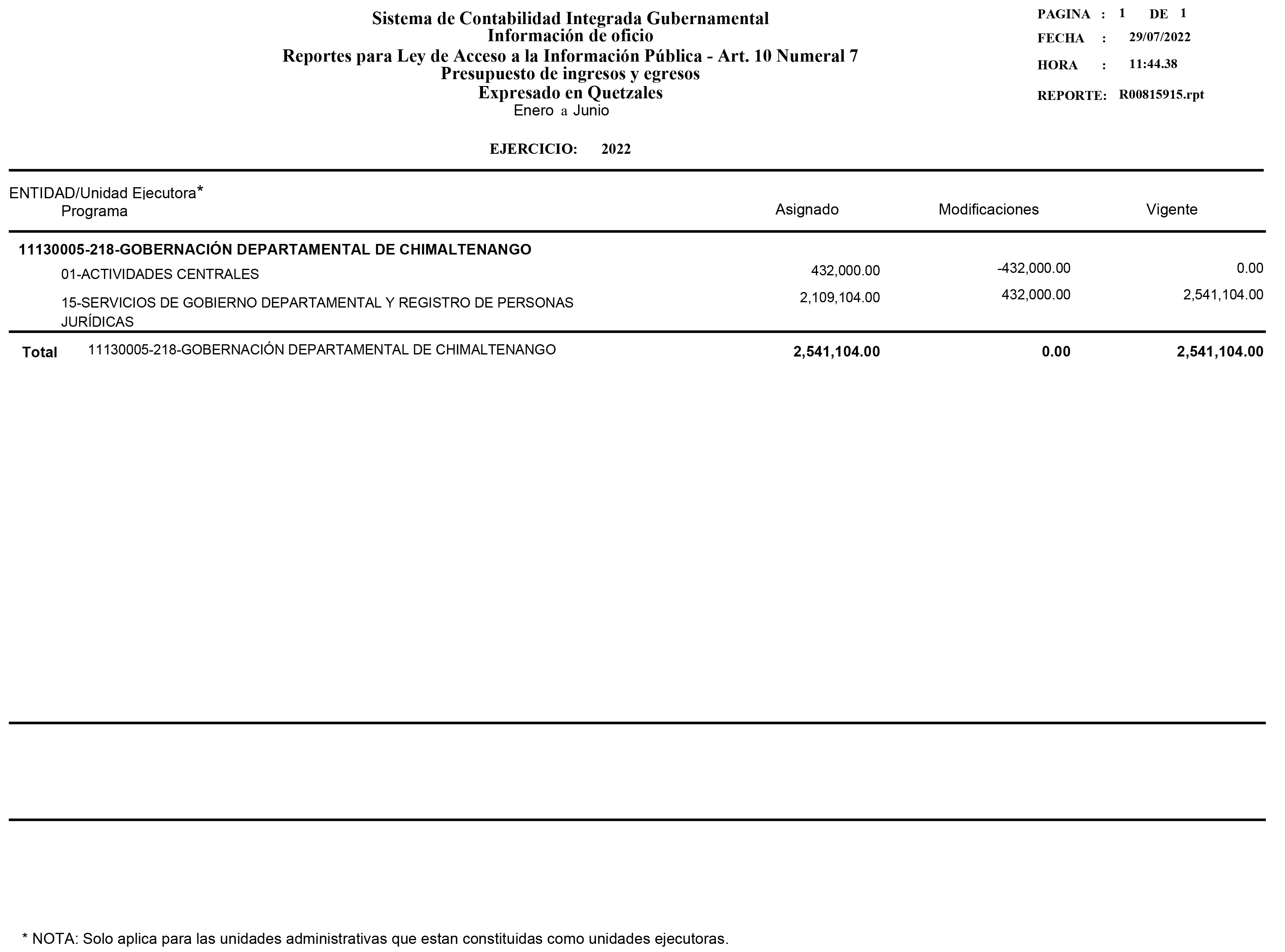 